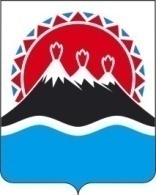 П О С Т А Н О В Л Е Н И ЕПРАВИТЕЛЬСТВА  КАМЧАТСКОГО КРАЯ             г. Петропавловск-КамчатскийПРАВИТЕЛЬСТВО ПОСТАНОВЛЯЕТ:1. Внести в постановление Правительства Камчатского края от 18.02.2014 № 89-П "Об оказании финансовой поддержки социально ориентированным некоммерческим организациям в Камчатском крае" следующие изменения:1) в части 1 слова «социально значимых» исключить;2) в части 2 слова «социально значимых» исключить;3) в части 3 слова «в рамках подпрограммы 5 «Повышение эффективности государственной поддержки социально ориентированных некоммерческих организаций" государственной программы Камчатского края «Социальная поддержка граждан в Камчатском крае», утвержденной Постановлением Правительства Камчатского края от 29.11.2013 № 548-П» исключить;4) в приложении 1:а) в части 1 слова «социально значимых» исключить;б) часть 2 изложить в следующей редакции:«2. Целью проведения конкурса является поддержка СОНКО, реализующих на территории Камчатского края:а) социально значимые программы (проекты);б) программы (проекты) в сфере защиты прав и свобод человека и гражданина;»в) в части 4:наименование изложить в следующей редакции:«4. Описание программы (проекта) должно отвечать следующим требованиям:»;пункт 3 изложить в следующей редакции:«3) соответствие программы (проекта), представленной в заявке на участие в конкурсе, тематике, согласно перечню направлений и тематики деятельности СОНКО, утвержденным правовым актом организатора конкурса;»;пункты 4-6 исключить;г) часть 6 изложить в следующей редакции:"6. Конкурс проводится конкурсной комиссией, образованной приказом исполнительного органа государственной власти Камчатского края – главного распорядителя средств краевого бюджета по соответствующим мероприятиям подпрограммы 1 "Семья" государственной программы Камчатского края "Семья и дети Камчатки", утвержденной постановлением Правительства Камчатского края от 31.07.2017 № 308-П, подпрограммы 6 "Профилактика наркомании и алкоголизма в Камчатском крае" государственной программы Камчатского края "Безопасная Камчатка", утвержденной постановлением Правительства Камчатского края от 14.11.2016 № 448-П, подпрограммы 3 "Управление развитием отрасли" государственной программы Камчатского края "Развитие здравоохранения Камчатского края", утвержденной постановлением Правительства Камчатского края от 29.11.2013 № 524-П, подпрограммы 1 "Укрепление гражданского единства и гармонизация межнациональных отношений в Камчатском крае"  и подпрограммы 5 "Развитие гражданской активности и государственная поддержка некоммерческих неправительственных организаций" государственной программы Камчатского края  "Реализация государственной национальной политики и укрепление гражданского единства в Камчатском крае",  утвержденной постановлением Правительства Камчатского края от 29.11.2013 № 546-П, подпрограммы 5 "Повышение эффективности государственной поддержки социально ориентированных некоммерческих организаций" государственной программы Камчатского края "Социальная поддержка граждан в Камчатском крае", утвержденной постановлением Правительства Камчатского края от 29.11.2013 № 548-П (далее соответственно – конкурсная комиссия, организатор конкурса).";д) пункт 3 части 8 изложить в следующей редакции:«3) согласие субъекта персональных данных на их обработку согласно приложению к заявке;»;е) часть 10 исключить;ж) в абзаце втором части 131 слова «приказами Агентства» заменить словами «приказами Агентства по внутренней политике Камчатского края»;з) пункт 11 части 15 изложить в следующей редакции:"11) СОНКО находится в процессе реорганизации, ликвидации, в отношении нее введена процедура банкротства, деятельность СОНКО приостановлена в порядке, предусмотренном законодательством Российской Федерации;у СОНКО имеется неисполненные обязанности по уплате налогов, сборов, страховых взносов, пеней, штрафов, процентов, подлежащих уплате в соответствии с законодательством Российской Федерации о налогах и сборах;у СОНКО имеется просроченная задолженность по возврату в краевой бюджет субсидий, предоставленных в том числе в соответствии с иными правовыми актами, и иная просроченная задолженность перед краевым бюджетом;»;и) пункт 2 части 22 изложить в следующей редакции:«2) устанавливает минимальное значение рейтинга программы (проекта) исходя из числа участников конкурса, среднего рейтинга программ (проектов) и размера бюджетных ассигнований, предусмотренных на соответствующие мероприятия подпрограмм государственный программ камчатского края, указанных в части 6 настоящего Порядка.»;к) часть 22 изложить в следующей редакции:"22. Размеры субсидий СОНКО из числа победителей конкурса определяются конкурсной комиссией в соответствии с рейтингом программ (проектов) не менее заявленных СОНКО потребностей в финансовой поддержке программы (проекта) в соответствии с заявкой, предоставленной СОНКО на конкурс, но не более:1) 150 000,00 рублей для СОНКО, срок государственной регистрации которых на дату окончания приема заявок на участие в конкурсе составляет менее 2-х лет;2) 300 000,00 рублей для СОНКО, срок государственной регистрации которых на дату окончания приема заявок на участие в конкурсе составляет 2 года и более.";5) приложение к приложению 1 изложить согласно приложению к настоящему постановлению;6) в приложении 2:а) в наименовании слова «социально значимых» исключить;б) в части 1 слова «социально значимых» исключить;в) в части 2 слова «социально значимых» исключить;г) часть 3 изложить в следующей редакции:«3. Субсидии предоставляются СОНКО в пределах бюджетных ассигнований, предусмотренных на эти цели исполнительному органу государственной власти Камчатского края – главному распорядителю средств краевого бюджета по соответствующим мероприятиям подпрограммы 1 "Семья" государственной программы Камчатского края "Семья и дети Камчатки", утвержденной постановлением Правительства Камчатского края от 31.07.2017 № 308-П, подпрограммы 6 "Профилактика наркомании и алкоголизма в Камчатском крае" государственной программы Камчатского края "Безопасная Камчатка", утвержденной постановлением Правительства Камчатского края от 14.11.2016 № 448-П, подпрограммы 3 "Управление развитием отрасли" государственной программы Камчатского края "Развитие здравоохранения Камчатского края", утвержденной постановлением Правительства Камчатского края от 29.11.2013 № 524-П, подпрограммы 1 "Укрепление гражданского единства и гармонизация межнациональных отношений в Камчатском крае"  и подпрограммы 5 "Развитие гражданской активности и государственная поддержка некоммерческих неправительственных организаций" государственной программы Камчатского края  "Реализация государственной национальной политики и укрепление гражданского единства в Камчатском крае",  утвержденной постановлением Правительства Камчатского края от 29.11.2013 № 546-П, подпрограммы 5 "Повышение эффективности государственной поддержки социально ориентированных некоммерческих организаций" государственной программы Камчатского края "Социальная поддержка граждан в Камчатском крае", утвержденной постановлением Правительства Камчатского края от 29.11.2013 № 548-П (далее - главный распорядитель бюджетных средств).»;д) часть 4 изложить в следующей редакции:«4. Условием предоставления субсидии является соответствие СОНКО на первое число месяца, предшествующего месяцу, в котором планируется заключение соглашения о предоставлении субсидии (далее - Соглашение) следующим требованиям:1) СОНКО не должна находиться в процессе реорганизации, ликвидации, в отношении нее не введена процедура банкротства, деятельность СОНКО не должна быть приостановлена в порядке, предусмотренном законодательством Российской Федерации;2) отсутствие у СОНКО неисполненных обязанностей по уплате налогов, сборов, страховых взносов, пеней, штрафов, процентов, подлежащих уплате в соответствии с законодательством Российской Федерации о налогах и сборах;3) отсутствие у СОНКО и просроченной задолженности по возврату в краевой бюджет субсидий, предоставленных в том числе в соответствии с иными правовыми актами, и иная просроченная задолженность перед краевым бюджетом;4) наличие обязательства СОНКО по долевому финансированию программы (проекта) в виде денежного вклада либо эквивалента в виде добровольческого труда и (или) использования материально-технических ресурсов СОНКО и организаций-партнеров программы (проекта).»;е) в части 6 слова «условиям, указанным» заменить словами «условию, указанному»;7) в приложении 3:а) пункт 8 части 1 признать утратившим силу;б) пункт 3 части 2 признать утратившим силу;в) часть 5 изложить в следующей редакции:«5. Условием предоставления субсидии является соответствие Организаций на первое число месяца, предшествующего месяцу, в котором планируется заключение соглашения о предоставлении субсидии (далее - Соглашение) следующим требованиям:1) Организация не должна находиться в процессе реорганизации, ликвидации, в отношении нее не введена процедура банкротства, деятельность СОНКО не должна быть приостановлена в порядке, предусмотренном законодательством Российской Федерации;2) отсутствие у Организация неисполненных обязанностей по уплате налогов, сборов, страховых взносов, пеней, штрафов, процентов, подлежащих уплате в соответствии с законодательством Российской Федерации о налогах и сборах;3) отсутствие у Организации и просроченной задолженности по возврату в краевой бюджет субсидий, предоставленных в том числе в соответствии с иными правовыми актами, и иная просроченная задолженность перед краевым бюджетом;г) наличие обязательства Организации по долевому финансированию отдельных затрат, на которые предоставляется субсидия.».д) в пункте 3 части 5 слова «условиям, указанным» заменить словами «условию, указанному»;е) в пункте 1 части 10 слова «условиям предоставления субсидии, установленным» заменить словами «условию предоставления субсидии, установленному»;ж) часть 14 изложить в следующей редакции:«14. Субсидия предоставляется в размере, предусмотренном для соответствующей Организации Законом Камчатского края о краевом бюджете на соответствующий финансовый год.».2. Настоящее постановление вступает в силу через 10 дней после дня его официального опубликования.Председатель Правительства-Первый вице-губернатор Камчатского края                                                                            Р.С. ВасилевскийПриложениек Порядку проведения конкурсана право получения социальноориентированными некоммерческимиорганизациями в Камчатском краесубсидий на реализацию программ (проектов)Дата                                                                                                                    ____________________________________________Исх. N                                                                                                                                       (наименование конкурсной комиссии,                                        образованной правовым актом соответствующего                                  исполнительного органа государственной                                         власти  Камчатского края)ЗАЯВКАНА УЧАСТИЕ В КОНКУРСЕ НА ПРАВО ПОЛУЧЕНИЯ СОЦИАЛЬНООРИЕНТИРОВАННЫМИ НЕКОММЕРЧЕСКИМИ ОРГАНИЗАЦИЯМИ В КАМЧАТСКОМ КРАЕ СУБСИДИЙ НА РЕАЛИЗАЦИЮ ПРОГРАММ (ПРОЕКТОВ)Календарный план реализации проекта Обратите внимание, что для завершения подготовки заявки необходимо указать даты всех заявленных Вами мероприятий в календарном плане.*Задачи переносятся из раздела «О проекте». Указание в календарном плане иных задач, помимо указанных ранее в разделе «О проекте», не допускается.Бюджет проектаНиже справочно приведена форма результирующей таблицы.Пояснительная запискак проекту постановления Правительства Камчатского края "О внесении изменений в постановление Правительства Камчатского края от 18.02.2014 № 89-П "Об оказании финансовой поддержки социально ориентированным некоммерческим организациям в Камчатском крае"Настоящий проект постановления Правительства Камчатского края разработан в целях уточнения отдельных положений постановления Правительства Камчатского края от 18.02.2014 № 89-П "Об оказании финансовой поддержки социально ориентированным некоммерческим организациям в Камчатском крае" и приведения его в соответствие с нормами Бюджетного кодекса Российской Федерации, а также постановления Правительства Российской Федерации от 07.05.2017 № 541 "Об общих требованиях к нормативным правовым актам, муниципальным правовым актам, регулирующим предоставление субсидий некоммерческим организациям, не являющимся государственными (муниципальными) учреждениями".Для реализации настоящего проекта постановления Правительства Камчатского края выделения дополнительных денежных средств из краевого бюджета не потребуется.Камчатской краевой организации общероссийской общественной организации "Всероссийское общество инвалидов":2020 – 150 000,00; 2021- 150 000,00; 2022- 150 000,00Камчатскому региональному отделению Общероссийской общественной организации "Союз пенсионеров России":2020 – 350 000,00; 2021- 150 000,00; 2022- 150 000,00Камчатскому региональному отделению Общероссийской общественной организации инвалидов "Всероссийское общество глухих":2020 – 150 000,00; 2021- 150 000,00; 2022- 150 000,00Камчатской региональной общественной организации "Общество слепых":2020 – 150 000,00; 2021- 150 000,00; 2022- 150 000,00Камчатской региональной общественной организации Духовно-благотворительный центр Ради Честныя Иконы Божией Матери именуемой "Нечаянная Радость":2020 – 150 000,00; 2021- 150 000,00; 2022- 150 000,00Камчатскому краевому отделению общероссийского общественного благотворительного фонда "Российский детский фонд":2020 – 1 500 000,00; 2021- 1 500 000,00; 2022- 1 500 000,00Проект постановления Правительства Камчатского края размещен 19.11.2018 года на Едином портале проведения независимой антикоррупционной экспертизы и общественного обсуждения проектов нормативных правовых актов Камчатского края для проведения независимой антикоррупционной экспертизы в срок до 27.11.2018 года.В соответствии с постановлением Правительства Камчатского края от 06.06.2013 № 233-П "Об утверждении Порядка проведения оценки регулирующего воздействия проектов нормативных правовых актов и нормативных правовых актов Камчатского края" настоящий проект постановления в оценке регулирующего воздействия не нуждается.СОГЛАСОВАНОисп. Агентство по внутренней политике Камчатского краяРусанова Татьяна Анатольевнател. 42-59-86№О внесении изменений в постановление Правительства Камчатского края от 18.02.2014 № 89-П "Об оказании финансовой поддержки социально ориентированным некоммерческим организациям в Камчатском крае" О программе (проекте)О программе (проекте)1. Грантовое направление, которому преимущественно соответствует планируемая деятельность по программе (проектуТематика грантового направления, которому преимущественно соответствует планируемая деятельность по проекту Грантовое направление и тематика грантового направления утверждается правовым актом организатора конкурса2. Название проекта, на реализацию которого запрашивается грант 3. Краткое описание проекта (аннотация) Текстовая презентация проекта, отражающая основную идею проекта, целевую аудиторию, содержание проекта и наиболее значимые ожидаемые результаты. Текст краткого описания будет общедоступным (в том числе в форме публикаций в СМИ и в сети Интернет). Для экспертов, оценивающих заявку, это поле должно содержать ёмкий и исчерпывающий ответ на вопрос: «Что и для кого заявитель хочет сделать, на какую работу запрашивает грант?». Текстовая презентация проекта, отражающая основную идею проекта, целевую аудиторию, содержание проекта и наиболее значимые ожидаемые результаты. Текст краткого описания будет общедоступным (в том числе в форме публикаций в СМИ и в сети Интернет). Для экспертов, оценивающих заявку, это поле должно содержать ёмкий и исчерпывающий ответ на вопрос: «Что и для кого заявитель хочет сделать, на какую работу запрашивает грант?». Текстовая презентация проекта, отражающая основную идею проекта, целевую аудиторию, содержание проекта и наиболее значимые ожидаемые результаты. Текст краткого описания будет общедоступным (в том числе в форме публикаций в СМИ и в сети Интернет). Для экспертов, оценивающих заявку, это поле должно содержать ёмкий и исчерпывающий ответ на вопрос: «Что и для кого заявитель хочет сделать, на какую работу запрашивает грант?». 4. География проекта Следует указать территорию реализации проекта (весь Камчатский край, отдельный муниципальный район, город, село и т.д.). В случае если в уставе организации указана конкретная территория 
её деятельности, такое ограничение должно быть учтено при определении географии проекта.Следует указать территорию реализации проекта (весь Камчатский край, отдельный муниципальный район, город, село и т.д.). В случае если в уставе организации указана конкретная территория 
её деятельности, такое ограничение должно быть учтено при определении географии проекта.Следует указать территорию реализации проекта (весь Камчатский край, отдельный муниципальный район, город, село и т.д.). В случае если в уставе организации указана конкретная территория 
её деятельности, такое ограничение должно быть учтено при определении географии проекта.Следует указать территорию реализации проекта (весь Камчатский край, отдельный муниципальный район, город, село и т.д.). В случае если в уставе организации указана конкретная территория 
её деятельности, такое ограничение должно быть учтено при определении географии проекта.Следует указать территорию реализации проекта (весь Камчатский край, отдельный муниципальный район, город, село и т.д.). В случае если в уставе организации указана конкретная территория 
её деятельности, такое ограничение должно быть учтено при определении географии проекта.Следует указать территорию реализации проекта (весь Камчатский край, отдельный муниципальный район, город, село и т.д.). В случае если в уставе организации указана конкретная территория 
её деятельности, такое ограничение должно быть учтено при определении географии проекта.5. Дата начала реализации проекта (ДД.ММ.ГГГГ)(ДД.ММ.ГГГГ)(ДД.ММ.ГГГГ)6. Дата окончания реализации проекта (ДД.ММ.ГГГГ.)(ДД.ММ.ГГГГ.)(ДД.ММ.ГГГГ.)7. Обоснование социальной значимости проекта (критерии оценки):7.1. Актуальность7.2. Социальная эффективность7.3. Реалистичность7.4. Обоснованность7.1. Актуальность7.2. Социальная эффективность7.3. Реалистичность7.4. Обоснованность7.1. Актуальность7.2. Социальная эффективность7.3. Реалистичность7.4. Обоснованность8. Целевые группы проекта алко- и наркозависимые, а также лица, страдающие от иных видов тяжёлых зависимостейбеженцылица без определённого места жительства ветераныдети и подросткиженщинылица, содержащиеся в местах лишения свободымигрантымногодетные семьилюди с ограниченными возможностями здоровьямолодёжь и студентыпенсионерыдети-сироты и дети, оставшиеся без попечения родителей лица, попавшие в трудную жизненную ситуациюонкобольныелица с тяжёлыми заболеваниямилица, пострадавшие от насилия лица, пострадавшие от катастроф и чрезвычайных ситуацийлица, участвующие в профилактике и решении проблем окружающей среды__________________________________________________________________алко- и наркозависимые, а также лица, страдающие от иных видов тяжёлых зависимостейбеженцылица без определённого места жительства ветераныдети и подросткиженщинылица, содержащиеся в местах лишения свободымигрантымногодетные семьилюди с ограниченными возможностями здоровьямолодёжь и студентыпенсионерыдети-сироты и дети, оставшиеся без попечения родителей лица, попавшие в трудную жизненную ситуациюонкобольныелица с тяжёлыми заболеваниямилица, пострадавшие от насилия лица, пострадавшие от катастроф и чрезвычайных ситуацийлица, участвующие в профилактике и решении проблем окружающей среды__________________________________________________________________алко- и наркозависимые, а также лица, страдающие от иных видов тяжёлых зависимостейбеженцылица без определённого места жительства ветераныдети и подросткиженщинылица, содержащиеся в местах лишения свободымигрантымногодетные семьилюди с ограниченными возможностями здоровьямолодёжь и студентыпенсионерыдети-сироты и дети, оставшиеся без попечения родителей лица, попавшие в трудную жизненную ситуациюонкобольныелица с тяжёлыми заболеваниямилица, пострадавшие от насилия лица, пострадавшие от катастроф и чрезвычайных ситуацийлица, участвующие в профилактике и решении проблем окружающей среды__________________________________________________________________Выбрать один или несколько вариантов из предлагаемого списка и (или) добавить свои Выбрать один или несколько вариантов из предлагаемого списка и (или) добавить свои Выбрать один или несколько вариантов из предлагаемого списка и (или) добавить свои 9. Цели проекта 1.1.1.Следует указать не более 3 целей проекта (как правило, формулируется одна цель проекта). Следует указать не более 3 целей проекта (как правило, формулируется одна цель проекта). Следует указать не более 3 целей проекта (как правило, формулируется одна цель проекта). 10. Задачи проекта 1.2.3.1.2.3.1.2.3.Формулируется в соответствии с целью/целями проекта. При формировании календарного плана будет необходимо обеспечить привязку мероприятий плана к этим задачам.Формулируется в соответствии с целью/целями проекта. При формировании календарного плана будет необходимо обеспечить привязку мероприятий плана к этим задачам.Формулируется в соответствии с целью/целями проекта. При формировании календарного плана будет необходимо обеспечить привязку мероприятий плана к этим задачам.11. Партнёры проекта ПартнерВид поддержкиВид поддержки11.1. Документы, подтверждающие партнерские отношения (Письма поддержки, соглашения о сотрудничестве и иные аналогичные документы)Приложение к заявке по желанию заявителя и содержат информацию о роли и конкретных формах участия ключевых партнёров (из перечисленных выше) в реализации проекта. Приложение к заявке по желанию заявителя и содержат информацию о роли и конкретных формах участия ключевых партнёров (из перечисленных выше) в реализации проекта. Приложение к заявке по желанию заявителя и содержат информацию о роли и конкретных формах участия ключевых партнёров (из перечисленных выше) в реализации проекта. 12. Как будет организовано информационное сопровождение проекта Следует указать, каким образом будет обеспечено освещение проекта в целом и его ключевых мероприятий 
в СМИ и в сети Интернет.Следует указать, каким образом будет обеспечено освещение проекта в целом и его ключевых мероприятий 
в СМИ и в сети Интернет.Следует указать, каким образом будет обеспечено освещение проекта в целом и его ключевых мероприятий 
в СМИ и в сети Интернет.13. Количественные результаты ПоказательПоказательОжидаемый результатколичество человек, принявших участие в мероприятиях проектаколичество человек, принявших участие в мероприятиях проектаколичество человек, получивших благотворительную помощь в натуральной формеколичество человек, получивших благотворительную помощь в натуральной формеколичество человек, которым оказаны услуги в сфере социального обслуживанияколичество человек, которым оказаны услуги в сфере социального обслуживанияколичество человек, которым оказаны услуги в сфере образования, просвещенияколичество человек, которым оказаны услуги в сфере образования, просвещенияколичество человек, которым оказаны услуги в сфере здравоохраненияколичество человек, которым оказаны услуги в сфере здравоохраненияколичество человек, которым оказаны услуги в сфере культуры и искусстваколичество человек, которым оказаны услуги в сфере культуры и искусстваколичество человек, которым оказаны услуги в сфере физической культуры и спортаколичество человек, которым оказаны услуги в сфере физической культуры и спортаколичество человек, которым оказаны услуги в иных сферах некоммерческой деятельностиколичество человек, которым оказаны услуги в иных сферах некоммерческой деятельностиколичество человек, получивших юридическую помощь на безвозмездной основеколичество человек, получивших юридическую помощь на безвозмездной основеколичество человек, получивших юридическую помощь на льготной основеколичество человек, получивших юридическую помощь на льготной основеколичество некоммерческих неправительственных организаций, получивших поддержкуколичество некоммерческих неправительственных организаций, получивших поддержкуСледует выбрать один или несколько вариантов из списка и (или) вписать свой вариант показателя. Далее следует указать конкретные, измеримые в числовых значениях, результаты, которые планируется достичь за период реализации проекта.Следует выбрать один или несколько вариантов из списка и (или) вписать свой вариант показателя. Далее следует указать конкретные, измеримые в числовых значениях, результаты, которые планируется достичь за период реализации проекта.Следует выбрать один или несколько вариантов из списка и (или) вписать свой вариант показателя. Далее следует указать конкретные, измеримые в числовых значениях, результаты, которые планируется достичь за период реализации проекта.14. Качественные результаты Следует указать результаты, не измеримые в числовых значениях, которые планируется достичь за период реализации проекта (положительные изменения в социуме, решение конкретных социальных проблем, повышение качества жизни целевой группы и т. п.). Следует учитывать необходимость практического подтверждения качественных результатов.Следует указать результаты, не измеримые в числовых значениях, которые планируется достичь за период реализации проекта (положительные изменения в социуме, решение конкретных социальных проблем, повышение качества жизни целевой группы и т. п.). Следует учитывать необходимость практического подтверждения качественных результатов.Следует указать результаты, не измеримые в числовых значениях, которые планируется достичь за период реализации проекта (положительные изменения в социуме, решение конкретных социальных проблем, повышение качества жизни целевой группы и т. п.). Следует учитывать необходимость практического подтверждения качественных результатов.15. Дальнейшее развитие проектаЗаполняется по желанию заявителя.Можно привести планы по реализации проекта после завершения грантового финансирования и указать отложенный социальный эффект.Заполняется по желанию заявителя.Можно привести планы по реализации проекта после завершения грантового финансирования и указать отложенный социальный эффект.Заполняется по желанию заявителя.Можно привести планы по реализации проекта после завершения грантового финансирования и указать отложенный социальный эффект.16. Источники ресурсного обеспечения проекта в дальнейшемПо желанию заявителя можно указать предполагаемые источники ресурсного обеспечения реализации проекта после завершения грантового финансирования.По желанию заявителя можно указать предполагаемые источники ресурсного обеспечения реализации проекта после завершения грантового финансирования.По желанию заявителя можно указать предполагаемые источники ресурсного обеспечения реализации проекта после завершения грантового финансирования.Руководитель проектаРуководитель проектаРуководитель проектаИнформация о руководителе проектаФИО, должность, по желанию заявителя в этом поле можно указать учёное звание, учёную степень, членство в коллегиальных органах и т. п.ФИО, должность, по желанию заявителя в этом поле можно указать учёное звание, учёную степень, членство в коллегиальных органах и т. п.Рабочий телефон руководителя проекта +7+73. Мобильный телефон руководителя проекта+7+74. Электронная почта руководителя проекта5. Опыт работы руководителя проекта Указать организации, должности и функции по должностным обязанностям, обучение по программам повышения квалификации для работников и добровольцев НКО (год, вид, номер документа)Указать организации, должности и функции по должностным обязанностям, обучение по программам повышения квалификации для работников и добровольцев НКО (год, вид, номер документа)6. Рекомендательные письма, 
отзывы, характеристикиПо желанию заявителя приложениями к заявкеПо желанию заявителя приложениями к заявке7. Ссылка на профиль в социальных сетяхЗаполняется по желанию заявителя. Можно указать до 5 ссылок.Заполняется по желанию заявителя. Можно указать до 5 ссылок.8. Дата рождения руководителя проекта(ДД.ММ.ГГГГ)(ДД.ММ.ГГГГ)Команда проектаКоманда проектаКоманда проектаВ данном разделе следует заполнить нижеприведённую форму на каждого ключевого члена команды проекта. Как правило, указывается 3-5 ключевых членов команды. В данном разделе следует заполнить нижеприведённую форму на каждого ключевого члена команды проекта. Как правило, указывается 3-5 ключевых членов команды. В данном разделе следует заполнить нижеприведённую форму на каждого ключевого члена команды проекта. Как правило, указывается 3-5 ключевых членов команды. 1. Должность ИЛИ роль в заявленном проекте 1. Должность ИЛИ роль в заявленном проекте 2. ФИО члена команды 2. ФИО члена команды 3. Опыт работы  3. Опыт работы  При отсутствии опыта работы указать «нет опыта».4. Примечания4. ПримечанияУказать обучение по программам повышения квалификации для работников и добровольцев НКО (год, вид, номер документа)Организация-заявительОрганизация-заявитель1. ОГРН 2. ИНН 3. КПП 4. Полное наименование организации Следует указать полное наименование организации в точном соответствии с ее уставом.5. Сокращенное наименование организации Следует указать сокращенное наименование организации (если имеется) в точном соответствии с ее уставом.6. Дата регистрации организации(ДД.ММ.ГГГГ)7. Адрес (местонахождение) организации Следует указать адрес организации, указанный в едином государственном реестре юридических лиц (юридический адрес). 8. Фактическое местонахождение организации Следует указать фактический адрес организации.9. Основные виды деятельности организациисоциальное обслуживание, социальная поддержка и защита граждандеятельность в области образования, просвещения, содействие такой деятельностидеятельность в области науки, содействие такой деятельностидеятельность в области культуры, искусства, содействие такой деятельностидеятельность в области здравоохранения, профилактики и охраны здоровья граждан, пропаганды здорового образа жизни, содействие такой деятельностидеятельность в области физической культуры и спорта, содействие такой деятельностиохрана окружающей среды и защита животныхблаготворительная деятельностьсодействие благотворительностидеятельность в области добровольчествадеятельность в области улучшения морально-психологического состояния граждан, содействие духовному развитию личностиподдержка общественно значимых молодежных инициатив, проектов, детского и молодежного движения, детских и молодежных организацийразвитие межнационального сотрудничества, сохранение и защита самобытности, культуры, языков и традиций народов Российской Федерациидеятельность в сфере патриотического, в том числе военно-патриотического, воспитания граждан Российской Федерациипроведение поисковой работы, направленной на выявление неизвестных воинских захоронений и непогребенных останков защитников Отечества, установление имен, погибших и пропавших без вести при защите Отечестваохрана и содержание объектов и территорий, имеющих историческое, культовое, культурное или природоохранное значение, и мест захороненийоказание юридической помощи на безвозмездной или на льготной основе гражданам, правовое просвещение населения, деятельность по защите прав и свобод человека и гражданинаоказание юридической помощи на безвозмездной или на льготной основе некоммерческим организацияммедицинская и социальная реабилитация, социальная и трудовая реинтеграция лиц, осуществляющих незаконное потребление наркотических средств или психотропных веществпрофилактика социально опасных форм поведения граждан, включая участие в деятельности по профилактике безнадзорности и правонарушений несовершеннолетнихоказание помощи пострадавшим в результате стихийных бедствий, экологических, техногенных или иных катастрофоказание помощи пострадавшим в результате социальных, национальных, религиозных конфликтов, беженцам и вынужденным переселенцамсоциальная и культурная адаптация и интеграция мигрантовучастие в профилактике и (или) тушении пожаров и проведении аварийно-спасательных работподготовка населения к преодолению последствий стихийных бедствий, экологических, техногенных или иных катастроф, к предотвращению несчастных случаевсодействие повышению мобильности трудовых ресурсовувековечение памяти жертв политических репрессийантикоррупционная деятельность, включая формирование в обществе нетерпимости к коррупционному поведениюсвой вариант: ___________________________________________________________________________Следует указать не более 10 видов деятельности, осуществляемых организацией в соответствии с ее уставом из указанного перечня.10. Целевые группы, опыт работы с которыми имеет организацияалко- и наркозависимые, а также лица, страдающие от иных видов тяжелых зависимостейбеженцылица без определенного места жительства ветераныдети и подросткиженщинылица, содержащиеся в местах лишения свободымигрантымногодетные семьилюди с ограниченными возможностями здоровьямолодежь и студентыпенсионерыдети-сироты и дети, оставшиеся без попечения родителей лица, попавшие в трудную жизненную ситуациюонкобольныелица с тяжелыми заболеваниямилица, пострадавшие от насилия лица, пострадавшие от катастроф и чрезвычайных ситуацийлица, участвующие в профилактике и решении проблем окружающей средысвой вариант: __________________________________________________________             ______По желанию заявителя выбрать один или несколько вариантов из списка и (или) вписать свой вариант.11. География организации Следует указать территории, на которых осуществлялась деятельность организации в Камчатском крае 12. Контактный телефон организации +7Следует указать номер телефона, по которому можно связаться с организацией и который будет размещен в открытом доступе, в том числе в сети Интернет.13. Адрес электронной почтыСледует указать адрес электронной почты, по которому организации можно направлять юридически значимые сообщения и документы.14. Организация в сети Интернет 14.1. Веб-сайт Следует указать адрес сайта организации в сети Интернет. Если у организации нет сайта, следует написать «нет».14.2. Группы в соц. сетях Следует указать не менее одной ссылки на группу/страницу организации в социальных сетях. Если ссылок несколько, они должны быть разделены запятой или пробелом. Если организация не имеет страниц в социальных сетях, следует написать «нет».15. Ф. И. О. и должность руководителя организации 16. Дата рождения руководителя (ДД.ММ.ГГГГ)17. Информация о наличии лиц, имеющих право подписи без доверенностиСледует поставить отметку, если у организации-заявителя есть лица, имеющие право подписи без доверенности, кроме руководителя. При отсутствии таких лиц отметка не ставится.18. Главный бухгалтер ведение бухгалтерского учета возложено на главного бухгалтера организациируководитель организации принял ведение бухгалтерского учета на себяведение бухгалтерского учета возложено на другого работника организацииведение бухгалтерского учета передано по договору другой организацииведение бухгалтерского учета передано по договору индивидуальному предпринимателюведение бухгалтерского учета передано по договору физическому лицуНеобходимо выбрать один из предложенных вариантов ведения бухгалтерского учета в организации и указать сведения о лице, выполняющем соответствующие функции в организации. 19. Обособленные структурные подразделения организации-заявителяПо желанию заявителя можно сообщить о наличии в организации обособленных структурных подразделений и указать наименования и адреса таких подразделений.20. Количество членов (участников) организации: физических лиц, юридических лицПо желанию заявителя можно указать общее количество членов (участников) организации – как физических лиц, так и юридических лиц. Данные должны быть актуальны на 31 декабря года, предшествовавшего году подачи заявки.21. Количество штатных работников Следует указать количество штатных работников организации на 31 декабря года, предшествовавшего году подачи заявки. Если организация еще не была зарегистрирована в предыдущем календарном году, указать цифру 0 (ноль).22. Количество добровольцевЗаполняется по желанию заявителя. Можно указать количество добровольцев организации за календарный год, предшествовавший году подачи заявки.23. Количество благополучателей за предыдущий год (с января по декабрь): физические лица, юридические лица Следует указать количество граждан и (или) организаций, получивших безвозмездные блага от организации-заявителя за календарный год, предшествующий году подачи заявки.24. Основные реализованные проекты и программы за последние 5 лет Необходимо указать сроки реализации таких программ и проектов, объем и источник их финансирования, названия и основные результаты таких проектов. Варианты источников финансирования: президентский грант; субсидия Минэкономразвития России; иная субсидия из федерального бюджета; субсидия (грант) из регионального бюджета; субсидия (грант) из местного бюджета; грант от внебюджетных источников; иной источник финансирования, за счет собственных средств. Сумму полученной поддержки на реализацию проекта следует указать в рублях, без копеек.В случае отсутствия таких проектов поставить отметку «отсутствуют».25. Имеющиеся в распоряжении организации материально-технические ресурсыПомещениеУказывается назначение помещения, площадь в квадратных метрах и вид права использования (собственность, аренда, безвозмездное пользование, фактическое предоставление).ОборудованиеДругое№п\пРешаемая задача*МероприятиеДата началаДатазавершенияОжидаемые итоги(с указанием количественныхи качественных показателей)№
п/пНаименование статьиОбщая стоимость Софинансирование (если имеется)Запрашиваемая сумма №
п/пНаименование статьи(руб.)(руб.)(руб.)125671.Оплата труда 1.1.Оплата труда штатных работников, включая НДФЛдолжностьдолжностьдолжность1.2.Выплаты физическим лицам (за исключением индивидуальных предпринимателей) за оказание ими услуг (выполнение работ) по гражданско-правовым договорам, включая НДФЛ 1.3 Страховые взносыСтраховые взносы с выплат штатным работникамСтраховые взносы с выплат физическим лицам по гражданско-правовым договорам2.Командировочные расходы3.Офисные расходы (аренда нежилого помещения, коммунальные услуги, услуги связи, услуги банков, электронный документооборот, почтовые услуги, компьютерное оборудование и программное обеспечение (включая справочные информационные системы, бухгалтерское программное обеспечение), канцтовары и расходные материалы)Услуга электронного документооборота (ежемесячная оплата)4.Приобретение, аренда специализированного оборудования, инвентаря и сопутствующие расходы5.Разработка и поддержка сайтов, информационных систем и иные аналогичные расходы6.Оплата юридических, информационных, консультационных услуг и иные аналогичные расходы7.Расходы на проведение мероприятий8.Издательские, полиграфические и сопутствующие расходы 9. Прочие прямые расходыИТОГОПервый вице-губернаторКамчатского краяИ.Л. УнтиловаМинистр финансов Камчатского краяС.Л. ТечкоРуководитель Агентства по внутренней политике Камчатского краяИ.В. ГуляевНачальник Главного правового управления Губернатора и Правительства Камчатского краяС.Н. Гудин